Załącznik nr 1Projektowane postanowienia umowyUMOWA nr           /             /zawarta w dniu ..........................................  pomiędzy:Państwowym Funduszem Rehabilitacji Osób Niepełnosprawnych z siedzibą w Warszawie przy Al. Jana Pawła II nr 13, NIP 525-10-00-810reprezentowanym przez:zwanym dalej „Zamawiającym”azwanym dalej „Wykonawcą”o następującej treści:Paragraf 1 Zamawiający zamawia, a Wykonawca przyjmuje do wykonania ,,Modernizację systemów klimatyzacji DVM S firmy Samsung, zamontowanych w budynku Państwowego Funduszu Rehabilitacji Osób Niepełnosprawnych przy al. Jana Pawła II 13 w Warszawie”, zwanym dalej przedmiotem umowy.Wykonanie zamówienia nastąpi przy wykorzystaniu przez Wykonawcę jego najlepszej wiedzy i doświadczenia, zgodnie z obowiązującymi standardami w zakresie przedmiotu umowy.Okres gwarancji jakości na wykonane prace wynosi 24 miesiące, licząc od dnia podpisania Protokołu Odbioru przez Zamawiającego.Paragraf 2 Opis istniejących systemów klimatyzacyjnych.Systemy klimatyzacji zostały wykonane w budynku wysokościowym PFRON w 2010 r.;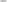 W budynku jest 11 systemów klimatyzacji.Instalację klimatyzacji pomieszczeń biurowych i administracyjnych wykonano w oparciu o trzy typy urządzeń wewnętrznych produkcji Samsung, z których każde posiada minimum dwustopniowy stopień filtracji powietrza obiegowego:ścienne Neo Forte - AVXWNH022EE, AVXWNH028EE, AVXWNH036EE,kasetonowe z 1-stronnym nawiewem - AVXCSH022EE, AVXCSH028EE, AVXCSH036EE — montowane w przestrzeni sufitu podwieszanego,kasetonowe z 4-stronnym nawiewem - AVXC4H045EE (840>(840), AVXCMH028EE (600)<600), AVXCMH036EE (600)<600) — montowane w przestrzeni sufitu podwieszanego,dla biur znajdujących się na kondygnacji PARTERU system DVM Plus III High Efficiency firmy SAMSUNG oparty o jednostki wewnętrzne typu kasetonowego z nawiewem 4-stronnym mm AVXC4H...EE, oraz z nawiewem 1-stronnym AVXCSH...EE. Klimatyzatory sterowane są sterownikami przewodowymi typu MWR-THOI. Do obsługi klimatyzatorów zamontowano jednostkę zewnętrzną do HiEffi160HP (agregat dwumodułowy 16 HP (RVXVHT080GE + RVXVHT080GE)) na dachu V kondygnacji,w biurach znajdujących się na kondygnacji I PIĘTRA zamontowano jednostki wewnętrzne typu kasetonowego z nawiewem 4-stronnym mm AVXCMH...EE oraz z nawiewem 1-stronnym AVXCSH...EE w pozostałych pomieszczeniach. Klimatyzatory sterowane są sterownikami przewodowymi typu MWR-THOI. Zamontowano jednostkę zewnętrzną do klimatyzacji CMPACT180HP (agregat dwumodułowy 18 HP (RVXVHT080GE + RVXVHTIOOGE)) ustawioną na dachu V kondygnacji,dla biur znajdujących się na kondygnacji II PIĘTRA zamontowano jednostki wewnętrzne typu naściennego AVXWNHO...EE. Klimatyzatory sterowane są sterownikami przewodowymi typu MWR-THOI. Jednostkę zewnętrzną do klimatyzacji HiEffi160HP (agregat dwumodułowy 16 HP (RVXVHT080GE + RVXVHT080GE) ustawiono na dachu V kondygnacji,dla biur znajdujących się na kondygnacji III PIĘTRA zamontowano jednostki wewnętrzne typu naściennego AVXWNHO...EE. Klimatyzatory sterowane są sterownikami przewodowymi typu MWR-THOI. Jednostkę zewnętrzną do klimatyzacji HiEffi160HP (agregat dwumodułowy 16 HP (RVXVHT080GE + RVXVHT080GE) ustawiono dachu V kondygnacji,dla biur znajdujących się na kondygnacji IV PIĘTRA zamontowano jednostki wewnętrzne typu naściennego AVXWNHO...EE. Klimatyzatory sterowane są sterownikami przewodowymi typu MWR-THOI. Jednostka zewnętrzna do klimatyzacji HiEff1160HP (agregat dwumodułowy 16 HP (RVWHT080GE + RVXVHT080GE) została ustawiona na sąsiadującym dachu V kondygnacji,dla biur znajdujących się na kondygnacji V PIĘTRA zamontowano jednostki wewnętrzne typu naściennego NeoForte AVXWNHO...EE. Klimatyzatory sterowane są sterownikami przewodowymi typu MWR-THOI. Jednostka zewnętrzna do klimatyzacji CMPACT180HP (agregat dwumodułowy 18 HP (RVXVHT080GE + RVXVHTIOOGE) została ustawiona na sąsiadującym dachu V kondygnacji,dla biur znajdujących się na kondygnacji VI PIĘTRA zamontowano jednostki wewnętrzne typu naściennego NeoForte AVXWNHO...EE. Klimatyzatory sterowane są sterownikami przewodowymi typu MWR-THOI. Jednostka zewnętrzna do klimatyzacji HiEff1160HP (agregat dwumodułowy 16 HP (RVXVHT080GE + RVXVHT080GE) została ustawiona na sąsiadującym dachu V kondygnacji.,dla biur znajdujących się na kondygnacji VII PIĘTRA zamontowano jednostki wewnętrzne typu naściennego NeoForte AVXWNHO...EE. Klimatyzatory sterowane są sterownikami przewodowymi typu MWR-THOI. Jednostka zewnętrzna do klimatyzacji HiEff1160HP (agregat dwumodułowy 16 HP (RVXVHT080GE + RVXVHT080GE) została ustawiona na dachu X kondygnacji,dla biur znajdujących się na kondygnacji VIII PIĘTRA zamontowano jednostki wewnętrzne typu naściennego NeoForte AVXWNHO...EE. Klimatyzatory sterowane są sterownikami przewodowymi typu MWR-THOI. Jednostka zewnętrzna do klimatyzacji HiEffi160HP (agregat dwumodułowy 16 HP (RVXVHT080GE + RVXVHT080GE) została ustawiona na dachu X kondygnacji,dla biur znajdujących się na kondygnacji IX PIĘTRA zamontowano jednostki wewnętrzne typu kasetonowego z nawiewem 4-stronnym mm AVXC4H...EE, 4-stronnym 600x600 mm AVXCMH...EE oraz z nawiewem 1-stronnym AVXCSH...EE. Klimatyzatory sterowane są sterownikami przewodowymi typu MWR-THOI. Jednostka zewnętrzna do klimatyzacji HiEffi160HP (agregat dwumodułowy 16 HP (RVXVHT080GE + RVXVHT080GE) została ustawiona na dachu X kondygnacji,dla biur znajdujących się na kondygnacji X PIĘTRA zamontowano jednostki wewnętrzne typu kasetonowego z nawiewem 4-stronnym mm AVXC4H...EE, z nawiewem 1-stronnym AVXCSH...EE oraz 4-stronnym mm AVXCMH...EE. Klimatyzatory sterowane są sterownikami przewodowymi typu MWR-THOI. Jednostka zewnętrzna do klimatyzacji HiEffi160HP (agregat dwumodułowy 16 HP (RVXVHT080GE + RVXVHT080GE)) została ustawiona na dachu X kondygnacji.agregaty chłodnicze umiejscowiono na konstrukcjach stalowych. opis systemów zarządzania i sterowania klimatyzacją.Układ sterownia systemem klimatyzacji wyposażono w:indywidualne sterowniki przewodowe MWR-SHOO do jednostek wewnętrznych typu prostego z funkcją włącz/wyłącz, zmiany prędkości wentylatora, regulacji temperatury pomieszczenia bez możliwości zmiany trybu pracy grzania/chłodzenia,możliwość blokowania pracy sterowników z poziomu centralnego układu sterującego (dodatkowe oprogramowanie sterujące), blokowanie załączania/wyłączania, trybu pracy, nastawy temperatury,oprogramowanie centralne z możliwością wizualizacji poszczególnych poziomów budynku MIM-DOOA,sterownik centralny zapewniający automatyczną zmianę trybu pracy z uwzględnieniem bieżących nastaw temperatury i trybu pracy wszystkich jednostek wewnętrznych — wybieranie trybu pracy na podstawie decyzji większości urządzeń.system regulacji szczytowego poboru mocy realizowany przez analizatory mocy Lumel NI umiejscowione w rozdzielniach elektrycznych w szachtach na piętrach VI i X oraz funkcje logiczne centralnego sterownika.wszystkie systemy klimatyzacyjne  zarządzane są poprzez system DMS umożliwiający wszechstronne regulowanie oprogramowaniem z wizualizacją za pośrednictwem Sieci Lokalnej lub Internetu w oparciu o system Windows 7,cały system oparty jest na sieci Serwer Systemu klimatyzacji (Data Management Server DMS) firmy Samsung pozwala na zdalne sterowanie jednostkami wewnętrznymi i zewnętrznymi oraz monitorowanie innych funkcji systemu klimatyzacji za pośrednictwem podłączonego do sieci komputera w szachcie VIII piętra.Paragraf 3 Obowiązki Wykonawcy:Wykonawca zobowiązany jest do wykonywania określonych obowiązków z należytą starannością, sztuką budowlaną, zgodnie z przepisami Prawa Budowlanego, Prawa Energetycznego, Polskimi Normami, Warunkami Technicznymi Wykonania i Odbioru Robót budowlano-montażowych, przepisami Eksploatacji Urządzeń Energetycznych oraz instrukcjami technicznymi urządzeń;Wykonawca zobowiązany jest do przestrzegania przepisów BHP i ppoż. oraz właściwej organizacji pracy, zachowania ładu i porządku przy wykonywaniu prac.Wykonawca zobowiązany jest do posiadania niezbędnej wiedzy i doświadczenia oraz potencjału technicznego, a także dysponowania osobami zdolnymi do wykonania zamówienia;Wykonawca ponosi odpowiedzialność za negatywne skutki (straty) wynikłe 
z prowadzenia prac.Wykonawca musi posiadać Pracownicy wykonujący przedmiot zamówienia musza posiadać Certyfikat dla przedsiębiorców, o którym mowa w art. 29 spełniający kryteria art. 30 ustawy z dnia 15 maja 2015 r. o substancjach zubożających warstwę ozonową oraz o niektórych fluorowanych gazach cieplarnianych (Dz. U. z 2020 r. poz. 2065;Osoby wykonujące przedmiot zamówienia muszą posiadać następujące dokumenty:certyfikat F-gazowy kategorii I dla personelu,uprawnienia do kontroli systemu ogrzewania i systemu klimatyzacji, wydane przez Ministerstwo Inwestycji i Rozwoju,świadectwa kwalifikacji SEP 1 (elektryczne) – eksploatacja i dozór,świadectwa kwalifikacji SEP 2 (ciepłownicze) – eksploatacja i dozór,świadectwa kwalifikacji SEP 3 (gazowe) – eksploatacja i dozór,certyfikat kompetencji  kategorii „FO” (dawniej B) zgodny z normą PN-EN 13313.Paragraf 4Termin realizacji przedmiotu umowy wynosi 60 dni od dnia podpisania Umowy.Zakończenie wykonania przedmiotu umowy zostanie potwierdzone Protokołem odbioru przedmiotu umowy, podpisanym przez obie Strony.Opóźnienie w wykonaniu przedmiotu umowy może nastąpić w przypadku wystąpienia okoliczności, za które winę ponosi Zamawiający oraz wystąpienia siły wyższej, za którą strony uznają zdarzenie zewnętrzne, nagłe, na które Wykonawca nie miał wpływu i którego nie mógł przewidzieć oraz któremu nie mógł zapobiec, pod warunkiem zgłoszenia takiej okoliczności na piśmie Zamawiającemu.W przypadku wystąpienia okoliczności opisanych w ustępie 3 Strony ustalają nowy termin wykonania przedmiotu umowy a Wykonawcy należeć się będzie wynagrodzenie w kwocie określonej w paragrafie 5 ustęp 1 Umowy. W przypadku niewykonania przedmiotu umowy przez Wykonawcę w terminie ustalonym przez Zamawiającego zgodnie z ustępem 4, jak również w przypadku nienależytego wykonania Umowy przez Wykonawcę, Zamawiający może: Odstąpić od Umowy ze skutkiem natychmiastowym, bez obowiązku zapłaty Wykonawcy wynagrodzenia należnego mu zgodnie z paragrafem 5 ustęp 1 Umowy; Wezwać Wykonawcę do zaniechania naruszeń i wyznaczyć w tym celu siedmiodniowy termin. W przypadku bezskutecznego upływu tego terminu – Zamawiający może odstąpić od Umowy w trybie natychmiastowym. W przypadku odstąpienia od Umowy, za które odpowiedzialność ponosi Wykonawca, Wykonawca zapłaci Zamawiającemu karę umowną w wysokości 10 % brutto wynagrodzenia wskazanego w paragrafie 5 ustęp 1 Umowy.Zamawiający zastrzega sobie prawo dochodzenia odszkodowania uzupełniającego przewyższającego wysokość zastrzeżonych kar umownych – na zasadach ogólnych prawa cywilnego zgodnie z art. 471 Kodeksu cywilnego. Paragraf 5Za wykonanie przedmiotu umowy, zgodnie z ofertą z dnia ……….(Załącznik nr 1) Wykonawca otrzyma wynagrodzenie, którego łączna wartość nie przekroczy kwoty ………………………. zł brutto, (słownie: ..................................… …../100), w tym: wartość netto ………… zł (słownie: …………………………….… ……/100), podatek VAT …………… zł, (słownie: ………….. …../100), wg stawki podatku VAT: ………%Wynagrodzenie określone w ustępie 1 zawiera wszystkie koszty Wykonawcy wynikające z opisu przedmiotu zamówienia, w tym też wszelkie koszty ewentualnego powierzenia części zamówienia podwykonawcom. Po zakończeniu przedmiotu umowy Wykonawca wystawi fakturę na podstawie protokołu wykonania usługi, zgodnie z Załącznikiem nr 2.Zamawiający dopuszcza następujące formy faktur (zgodnie z przepisami ustawy o podatku od towarów i usług), tj.:Papierowa, która musi być dostarczona do siedziby Państwowego Funduszu Rehabilitacji Osób Niepełnosprawnych w oryginale (Państwowy Fundusz Rehabilitacji Osób Niepełnosprawnych, al. Jana Pawła II 13, 00-828 Warszawa);Elektroniczna:przesłana za pomocą poczty elektronicznej, tzn. tylko i wyłącznie poprzez e-mail: e-faktury@pfron.org.pl, musi zawierać podpis kwalifikowany, podpis osoby wystawiającej fakturę,za pośrednictwem Platformy Elektronicznego Fakturowania (PEF) na skrzynkę w postaci ustrukturyzowanego dokumentu elektronicznego. Precyzując: skrzynka PEPPOL adres strony: www.efaktura.gov.pl, wybranie Brokera PEF – Broker Infinite IT Solutions i przy wystawianiu nowego dokumentu podanie numeru NIP PFRON 5251000810. Rekomendowaną przeglądarką do obsługi PEF jest Google Chrome. Fakturę w formie papierowej należy wystawić w brzmieniu: Dane nabywcy: Państwowy Fundusz Rehabilitacji Osób Niepełnosprawnych 00-828 Warszawa, al. Jana Pawła II 13 NIP: 5251000810 Wykonawca dostarczy fakturę wraz z załącznikami w formie papierowej do kancelarii lub elektronicznej, w terminie 7 dni od zakończenia miesiąca kalendarzowego, za który wystawiona jest faktura. Płatności za wykonane usługi dokonywane będą przelewem na rachunek bankowy Wykonawcy o numerze ................................................, w terminie 21 dni od daty doręczenia przez Wykonawcę prawidłowo wystawionej faktury wraz z protokołami (w formie papierowej albo elektronicznej), o których mowa w ustępie 6. Jeżeli zdarzenia te wystąpią niejednocześnie termin płatności liczony będzie od zdarzenia późniejszego. Za termin zapłaty uważa się datę obciążenia rachunku bankowego Zamawiającego. Za niedotrzymanie terminu zapłaty Wykonawcy przysługują odsetki ustawowe.Paragraf 6Wszelkie zmiany do niniejszej Umowy będą dokonywane w formie pisemnej pod rygorem nieważności.Paragraf 7Wykonawca nie może powierzyć wykonania przedmiotu umowy innym osobom bez pisemnej zgody Zamawiającego.Paragraf 8Strony umowy ustanawiają następujące osoby odpowiedzialne za jej realizację 
i podpisanie protokołu odbioru : przedstawicielem Zamawiającego jest: imię i nazwisko, tel. ..........................................przedstawicielem Wykonawcy jest: imię i nazwisko, tel. ...............................................Zmiana osób odpowiedzialnych za realizację umowy wymaga pisemnego powiadomienia Strony i nie stanowi zmiany treści umowy. Paragraf 9 Strony zobowiązują się do traktowania wszystkich danych i informacji, które zostały im udostępnione podczas realizacji Umowy, jako poufnych i nieprzekazywania ich osobom trzecim zarówno w trakcie Umowy jak i po jej wygaśnięciu, bez uprzedniej pisemnej zgody Strony, która je udostępniła. Jakikolwiek dokument, poza samą Umową, otrzymany przez Wykonawcę od Zamawiającego w związku z realizacją Umowy, pozostaje własnością Zamawiającego i zostanie zwrócony (wszystkie egzemplarze) na żądanie Zamawiającego po zakończeniu przez Wykonawcę realizacji zobowiązań wynikających z treści Umowy. Wykonawca, bez wcześniejszej pisemnej zgody Zamawiającego, nie wykorzysta żadnego dokumentu lub informacji, do celów innych niż wykonanie Umowy. Strony Umowy zobowiązują się, że w żaden sposób nie narażą się na zarzut naruszenia przepisów o ochronie danych osobowych ustawa z dnia 10 maja 2018 r. o ochronie danych osobowych. W związku z realizacją niniejszej Umowy i dostępem do danych osobowych przez Wykonawcę zostanie zawarta odrębna Umowa powierzenia przetwarzania danych osobowych. W przypadku konieczności powierzenia Wykonawcy przetwarzania danych osobowych w ramach realizacji umowy Zamawiający przeprowadzi weryfikację wdrożenia przez Wykonawcę odpowiednich środków technicznych i organizacyjnych, zgodnych z przepisami o ochronie danych osobowych i chroniących prawa osób, których dane dotyczą.Paragraf 10 W sprawach nieuregulowanych postanowieniami niniejszej Umowy mają zastosowanie przepisy Kodeksu cywilnego. Strony zgodnie ustanawiają bezwzględny zakaz przenoszenia wierzytelności i praw wynikających z niniejszej Umowy na rzecz osób trzecich bez pisemnej zgody drugiej Strony.Paragraf 11Strony ustalają, że ewentualne spory wynikłe na tle niniejszej Umowy, rozstrzygane będą polubownie, a w przypadkach braku możliwości zawarcia ugody – przez sąd powszechny właściwy dla siedziby Zamawiającego. Paragraf 12Umowa niniejsza została sporządzona w dwóch jednobrzmiących egzemplarzach po jednym dla każdej ze stron Umowy. Paragraf 13W przypadku, gdy Umowa zostanie podpisana elektronicznie, Umowa jest zawarta z dniem, gdy ostatnia z osób wymienionych w preambule Umowy złoży swój podpis................................................. 				 ....................................................      data i podpis Wykonawcy 			                          data i podpis Zamawiającego Załączniki:Załącznik nr 1 – Oferta Wykonawcy z dnia …….Załącznik nr 2 – Protokół odbioru przedmiotu umowyZałącznik nr 2Warszawa, dn. .........................PROTOKÓŁ ODBIORU PRZEDMIOTU UMOWY                  Zamawiający                                                                                          Wykonawca .....................................................                                                        …….......................................                          (data i podpis)                                                                                                  (data i podpis) Zamawiający Państwowy Fundusz Rehabilitacji Osób Niepełnosprawnych z siedzibą w Warszawie przy 
Al. Jana Pawła II nr 13.Wykonawca Przedmiot umowy Modernizacja systemów klimatyzacji DVM S firmy Samsung, zamontowanych w budynku Państwowego Funduszu Rehabilitacji Osób Niepełnosprawnych przy al. Jana Pawła II 13 w Warszawie.Wykonano wg umowy Okres, za jaki następuje rozliczenienr ...................... zawartej dnia  ……………………….. od....................................do ……………….…………W dniu ............................. stwierdzono fakt wykonania przez Wykonawcę przedmiotu umowy określonego w § ......... Umowy nr………………………….….….. z dnia ........................... w terminie określonym w ……………………………………………………………………………………………….…..Przyjmujący dokonał szczegółowej oceny wykonanego przedmiotu umowy i stwierdza, co następuje: Mając na względzie powyższe przyjmujący wnioskuje o przyjęcie / nie przyjęcie* przedłożonego przedmiotu umowy/zamówienia *, a tym samym stwierdza, że są / nie ma * podstawy do wypłaty wynagrodzenia określonego w …………………………………………………………………………………………………………………. Protokół sporządzono w trzech jednobrzmiących egzemplarzach, z których jeden egzemplarz otrzymuje Wykonawca, a dwa egzemplarze – Zamawiający. W dniu ............................. stwierdzono fakt wykonania przez Wykonawcę przedmiotu umowy określonego w § ......... Umowy nr………………………….….….. z dnia ........................... w terminie określonym w ……………………………………………………………………………………………….…..Przyjmujący dokonał szczegółowej oceny wykonanego przedmiotu umowy i stwierdza, co następuje: Mając na względzie powyższe przyjmujący wnioskuje o przyjęcie / nie przyjęcie* przedłożonego przedmiotu umowy/zamówienia *, a tym samym stwierdza, że są / nie ma * podstawy do wypłaty wynagrodzenia określonego w …………………………………………………………………………………………………………………. Protokół sporządzono w trzech jednobrzmiących egzemplarzach, z których jeden egzemplarz otrzymuje Wykonawca, a dwa egzemplarze – Zamawiający. W dniu ............................. stwierdzono fakt wykonania przez Wykonawcę przedmiotu umowy określonego w § ......... Umowy nr………………………….….….. z dnia ........................... w terminie określonym w ……………………………………………………………………………………………….…..Przyjmujący dokonał szczegółowej oceny wykonanego przedmiotu umowy i stwierdza, co następuje: Mając na względzie powyższe przyjmujący wnioskuje o przyjęcie / nie przyjęcie* przedłożonego przedmiotu umowy/zamówienia *, a tym samym stwierdza, że są / nie ma * podstawy do wypłaty wynagrodzenia określonego w …………………………………………………………………………………………………………………. Protokół sporządzono w trzech jednobrzmiących egzemplarzach, z których jeden egzemplarz otrzymuje Wykonawca, a dwa egzemplarze – Zamawiający. 